ОБЛАСТНОЙ ЗАКОНРОСТОВСКОЙ ОБЛАСТИО ЧЛЕНАХ КВАЛИФИКАЦИОННОЙ КОЛЛЕГИИ СУДЕЙРОСТОВСКОЙ ОБЛАСТИ - ПРЕДСТАВИТЕЛЯХ ОБЩЕСТВЕННОСТИПринятЗаконодательным Собранием11 ноября 2008 годаСтатья 1. Предмет регулирования настоящего Областного законаНастоящий Областной закон в соответствии с Федеральным законом от 14 марта 2002 года N 30-ФЗ "Об органах судейского сообщества в Российской Федерации" (далее - Федеральный закон "Об органах судейского сообщества в Российской Федерации") устанавливает порядок назначения и досрочного прекращения полномочий членов квалификационной коллегии судей Ростовской области - представителей общественности.Статья 2. Требования к членам квалификационной коллегии судей Ростовской области - представителям общественности1. Членами квалификационной коллегии судей Ростовской области - представителями общественности могут быть граждане Российской Федерации, достигшие 35 лет, имеющие высшее юридическое образование, полученное в образовательной организации высшего образования, осуществляющей образовательную деятельность, имеющую государственную аккредитацию, либо ученую степень по юридической специальности.(в ред. Областного закона РО от 30.07.2013 N 1165-ЗС)2. Членами квалификационной коллегии судей Ростовской области - представителями общественности не могут быть:1) лица, имеющие не снятую или не погашенную в установленном порядке судимость;2) лица, совершившие порочащие их поступки;3) лица, состоящие на учете в наркологических или психоневрологических диспансерах;4) лица, признанные судом недееспособными или ограниченные судом в дееспособности;5) лица, замещающие государственные или муниципальные должности, а также лица, замещающие должности государственной или муниципальной службы;6) лица, являющиеся адвокатами;7) лица, являющиеся нотариусами;8) лица, являющиеся руководителями организаций и учреждений независимо от организационно-правовых форм и форм собственности.3. Представитель общественности в квалификационной коллегии судей Ростовской области при осуществлении своих полномочий, а также во внеслужебных отношениях должен избегать всего, что могло бы умалить авторитет судебной власти или вызвать сомнения в его объективности, справедливости и беспристрастности.Статья 3. Порядок назначения членами квалификационной коллегии судей Ростовской области - представителями общественности1. Председатель квалификационной коллегии судей Ростовской области не позднее чем за два месяца до дня истечения срока полномочий квалификационной коллегии судей Ростовской области направляет Председателю Законодательного Собрания Ростовской области сообщение о необходимости назначения новых членов квалификационной коллегии судей Ростовской области - представителей общественности.2. Законодательное Собрание Ростовской области размещает на своем официальном сайте в информационно-телекоммуникационной сети "Интернет" сообщение о наличии вакансий членов квалификационной коллегии судей Ростовской области - представителей общественности с указанием срока и места представления необходимых документов и материалов.(часть 2 в ред. Областного закона РО от 27.04.2023 N 877-ЗС)3. Срок для представления кандидатами на назначение членами квалификационной коллегии судей Ростовской области - представителями общественности документов и материалов не может быть менее 20 календарных дней со дня размещения сообщения, указанного в части 2 настоящей статьи.В случае если по истечении срока, установленного для представления необходимых документов и материалов, ни один кандидат их не представил либо документы и материалы представлены шестью и менее кандидатами, то не позднее 10 календарных дней по истечении установленного Законодательным Собранием Ростовской области срока Законодательное Собрание Ростовской области размещает повторное сообщение, указанное в части 2 настоящей статьи.(часть 3 в ред. Областного закона РО от 27.04.2023 N 877-ЗС)4. Для назначения членом квалификационной коллегии судей Ростовской области - представителем общественности кандидат представляет:1) письменное заявление на имя Председателя Законодательного Собрания Ростовской области с обязательством в случае своего назначения членом квалификационной коллегии судей Ростовской области - представителем общественности избегать при осуществлении своих полномочий, а также во внеслужебных отношениях всего, что могло бы умалить авторитет судебной власти или вызвать сомнения в его объективности, справедливости и беспристрастности;2) копию паспорта кандидата или заменяющего его документа;3) заверенную нотариально или кадровой службой по месту работы (службы) копию трудовой книжки или иного документа, подтверждающего трудовую (служебную) деятельность кандидата, и (или) основную информацию о трудовой деятельности и трудовом стаже кандидата в случаях, если в соответствии с Трудовым кодексом Российской Федерации, иным федеральным законом трудовая книжка на него не ведется;(в ред. Областного закона РО от 28.04.2020 N 324-ЗС)4) заверенные нотариально или кадровой службой по месту работы (службы) копии документов о высшем юридическом образовании, а также по желанию кандидата - о присвоении ученой степени по юридической специальности;5) собственноручно написанную краткую автобиографию кандидата;6) справку кандидата, содержащую фамилию, имя, отчество, дату и место рождения, образование и специальность по образованию, ученую степень, ученое звание, сведения о правительственных наградах, пребывании за границей, выполняемой с начала трудовой деятельности работе;7) справки из наркологического и психоневрологического диспансеров по месту жительства.Порядок рассмотрения в Законодательном Собрании Ростовской области указанных документов и материалов и голосования по представленным кандидатурам определяется Регламентом Законодательного Собрания Ростовской области.(в ред. Областного закона РО от 27.04.2023 N 877-ЗС)По решению Председателя Законодательного Собрания Ростовской области по представленным кандидатурам могут проводиться консультации с участием представителей образовательных организаций высшего образования, некоммерческих организаций и общественных объединений, уставной целью которых является защита прав и свобод человека и гражданина и осуществляющих свою деятельность на территории Ростовской области.(в ред. Областного закона РО от 30.07.2013 N 1165-ЗС)5. Назначенным Законодательным Собранием Ростовской области членом квалификационной коллегии судей Ростовской области - представителем общественности считается кандидат, получивший большинство голосов от установленного числа депутатов Законодательного Собрания Ростовской области.(в ред. Областного закона РО от 29.06.2022 N 717-ЗС)6. Решение Законодательного Собрания Ростовской области о назначении члена квалификационной коллегии судей Ростовской области - представителя общественности (отклонении представленной кандидатуры) оформляется постановлением Законодательного Собрания Ростовской области.7. Постановление Законодательного Собрания Ростовской области направляется председателю квалификационной коллегии судей Ростовской области не позднее 7 календарных дней после назначения члена квалификационной коллегии судей Ростовской области - представителя общественности.8. Если в результате голосования на заседании Законодательного Собрания Ростовской области назначено менее семи членов квалификационной коллегии судей Ростовской области - представителей общественности или не назначено ни одного, Законодательное Собрание Ростовской области проводит соответственно дополнительное или повторное назначение членов квалификационной коллегии судей Ростовской области - представителей общественности в порядке, установленном настоящим Областным законом. При этом сообщение, указанное в части 2 настоящей статьи, размещается не позднее 15 календарных дней со дня рассмотрения на заседании Законодательного Собрания Ростовской области вопроса о назначении членов квалификационной коллегии судей Ростовской области - представителей общественности, если их назначено менее семи, или не позднее 10 календарных дней, если не назначено ни одного представителя общественности.(в ред. Областного закона РО от 27.04.2023 N 877-ЗС)Статья 5. Порядок досрочного прекращения полномочий члена квалификационной коллегии судей Ростовской области - представителя общественности(в ред. Областного закона РО от 29.07.2015 N 401-ЗС)1. Полномочия члена квалификационной коллегии судей Ростовской области - представителя общественности по решению Законодательного Собрания Ростовской области могут быть досрочно прекращены по его инициативе, либо в случае совершения им преступления, установленного вступившим в законную силу приговором суда, либо в случае его отсутствия на заседаниях квалификационной коллегии судей Ростовской области в течение четырех месяцев без уважительных причин, либо в случае замещения им государственной или муниципальной должности, должности государственной или муниципальной службы, должности руководителя организации или учреждения независимо от организационно-правовой формы и формы собственности, а также в случае осуществления им деятельности в качестве адвоката или нотариуса.2. Постановление Законодательного Собрания Ростовской области о досрочном прекращении полномочий члена квалификационной коллегии судей Ростовской области - представителя общественности направляется председателю квалификационной коллегии судей Ростовской области не позднее 7 календарных дней со дня его принятия.3. Вступление в силу постановления Законодательного Собрания Ростовской области о досрочном прекращении полномочий члена квалификационной коллегии судей Ростовской области - представителя общественности, а также смерть члена квалификационной коллегии судей Ростовской области - представителя общественности являются основаниями для назначения нового члена квалификационной коллегии судей Ростовской области - представителя общественности в порядке, установленном настоящим Областным законом.При этом сообщение, указанное в части 2 статьи 3 настоящего Областного закона, размещается не позднее 15 календарных дней со дня вступления в силу постановления Законодательного Собрания Ростовской области о досрочном прекращении полномочий члена квалификационной коллегии судей Ростовской области - представителя общественности либо со дня поступления в Законодательное Собрание Ростовской области сообщения председателя квалификационной коллегии судей Ростовской области о смерти члена квалификационной коллегии судей Ростовской области - представителя общественности.(в ред. Областного закона РО от 27.04.2023 N 877-ЗС)Статья 6. Вступление в силу настоящего Областного законаНастоящий Областной закон вступает в силу по истечении десяти дней со дня его официального опубликования.Глава Администрации (Губернатор)Ростовской областиВ.ЧУБг. Ростов-на-Дону26 ноября 2008 годаN 143-ЗС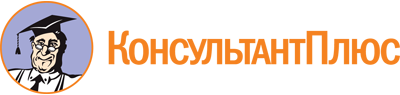 Областной закон Ростовской области от 26.11.2008 N 143-ЗС
(ред. от 27.04.2023)
"О членах квалификационной коллегии судей Ростовской области - представителях общественности"
(принят ЗС РО 11.11.2008)Документ предоставлен КонсультантПлюс

www.consultant.ru

Дата сохранения: 03.06.2023
 26 ноября 2008 годаN 143-ЗССписок изменяющих документов(в ред. Областных законов РОот 30.07.2013 N 1165-ЗС, от 29.07.2015 N 401-ЗС, от 28.04.2020 N 324-ЗС,от 29.06.2022 N 717-ЗС, от 27.04.2023 N 877-ЗС)КонсультантПлюс: примечание.Нумерация статей дана в соответствии с официальным текстом документа.